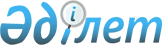 Об утверждении ставок платы за загрязнение окружающей среды по городу Алматы на 2007 год
					
			Утративший силу
			
			
		
					Решение XXVII сессии Маслихата города Алматы III созыва от 21 декабря 2006 года N 312. Зарегистрировано Департаментом юстиции города Алматы 11 января 2007 года за N 726.  Утратило силу в связи с истечением срока действия - письмо Маслихата города Алматы от 16 мая 2008 года N 433



       


Сноска. Утратило силу в связи с истечением срока действия - письмо Маслихата города Алматы от 16 мая 2008 года N 433






     В соответствии со статьей 
 462 
 Кодекса Республики Казахстан "О налогах и других обязательных платежах в бюджет (Налоговый Кодекс)" и статьями
  10 
,
  29 
 закона Республики Казахстан "Об охране окружающей среды" маслихат города Алматы III-го созыва 

РЕШИЛ:


     1. Утвердить ставки платы за загрязнение окружающей среды по городу Алматы на 2007 год, согласно приложению.

     2. Настоящее решение вступает в силу со дня государственной регистрации в департаменте юстиции города Алматы. 

     3. Контроль за исполнением настоящего решения возложить на постоянную комиссию по вопросам экологии и чрезвычайных ситуаций (Биртанов А.Б.) и на председателя налогового комитета по городу Алматы Баедилова К.Е.


      Председатель XXVII-й сессии,




      секретарь маслихата города




      Алматы III-го созыва                      Т. Мукашев


Приложение                   



к решению ХXVII-й сессии     



маслихата города Алматы      



III-го созыва                



от 21 декабря 2007 года N 312



Ставки платы






за загрязнение окружающей






среды по городу Алматы на 2007 год




      Председатель XXVII-й сессии,




      секретарь маслихата города




      Алматы III-го созыва                  Т. Мукашев


					© 2012. РГП на ПХВ «Институт законодательства и правовой информации Республики Казахстан» Министерства юстиции Республики Казахстан
				
N

Показатели

Единица



измерения

Ставки



платы 

1

Выбросы загрязняющих веществ в атмосферу от стационарных источников

тенге/условная



тонна

642

то же, в том числе для тепловых электростанций и котельных, сертифицированных на соответствие стандартам ИСО 14001

тенге/условная



тонна

77

2

Выбросы загрязняющих веществ в атмосферу от передвижных источников:

2

для неэтилированного, этилированного бензина

тенге/тонна

892

2

для дизельного топлива

тенге/тонна

1411

2

для сжиженного нефтяного газа

тенге/тонна

800

2

для сжатого природного газа

тенге/тонна

540

3

Сбросы загрязняющих веществ в окружающую среду

тенге/условная



тонна

5350

4

За размещение отходов производства и потребления на полигонах, накопителях, санкционированных свалках и специально отведенных местах: 

4

5 класса токсичности

тенге/тонна

770

4

4 класса токсичности

тенге/тонна

1540

4

за размещение золы и золошлаков для тепловых электростанций и котельных, сертифицированных на соответствие стандартам ИСО 14001

тенге/тонна

385

4

3 класса токсичности

тенге/тонна

3080

4

2 класса токсичности

тенге/тонна

12320

4

1 класса токсичности

тенге/тонна

24640

5

За размещение радиоактивных отходов в окружающей среде, по которым отсутствуют технологии переработки:

5

трансурановые отходы

тенге/Гига



Беккерель

2054

5

альфа-радиоактивные отходы

тенге/Гига



Беккерель

1027

5

бета-радиоактивные отходы

тенге/Гига



Беккерель

103

5

ампульные (закрытые) радиоактивные источники

тенге/Гига



Беккерель

1027
